5. KYU – žltý pás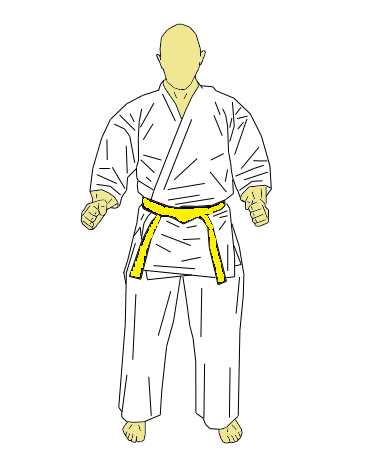 UKEMI WAZA – PÁDY (ukemi = pád, waza = čin, technika)MAE UKEMI (mae = vpred, dopredu)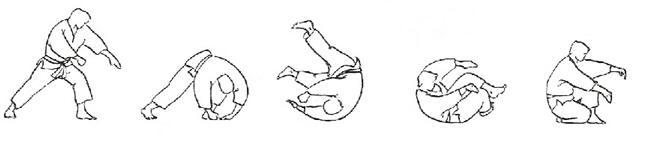 YOKO UKEMI – pád na bok (yoko – čítaj „joko“ = strana, bok)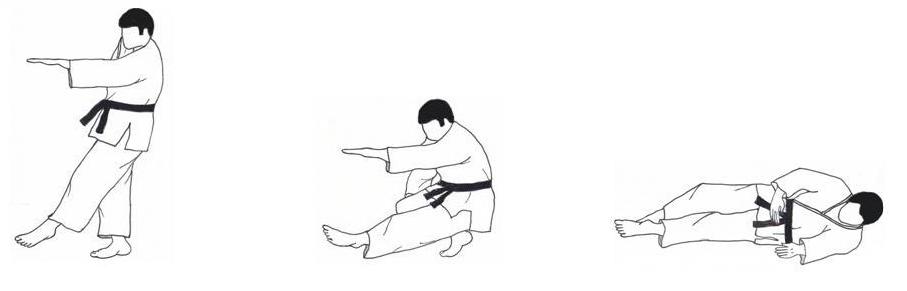 USHIRO UKEMI – pád na chrbát (ushiro – čítaj „uširo“ = zozadu, vzad)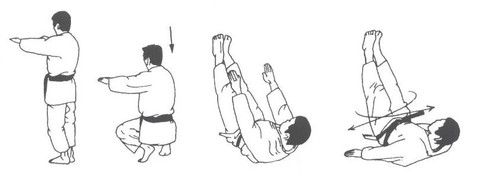 ZEMPO UKEMI – pád na tvár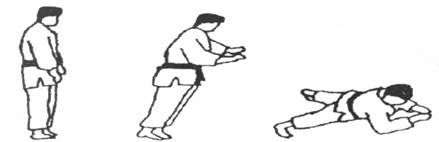 JITSU KOTÚĽ VZAD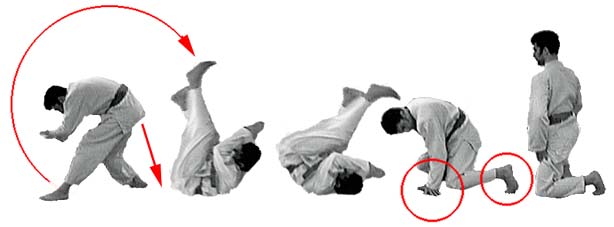 UKE WAZA – TECHNIKY BLOKOVÚTOČNÉ PÁSMA (ČASTI) NA TELE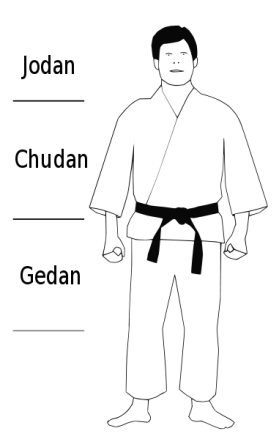 JODAN AGE UKE – blok horný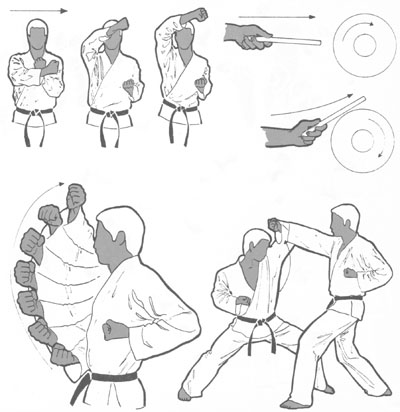 SOTO UKE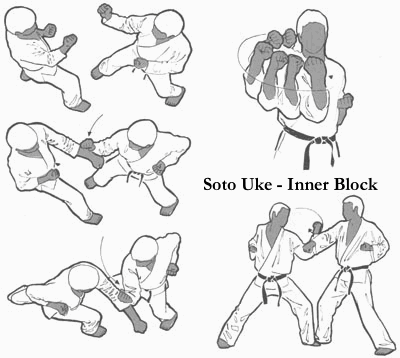 GEDAN BARAI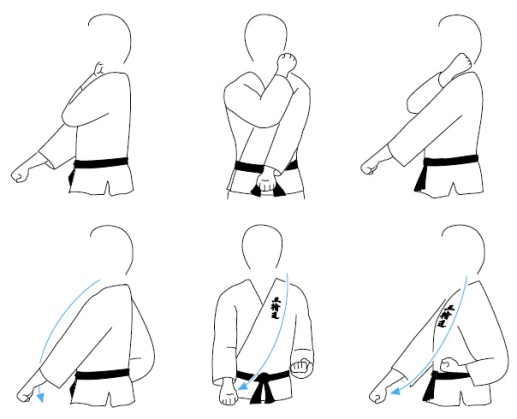 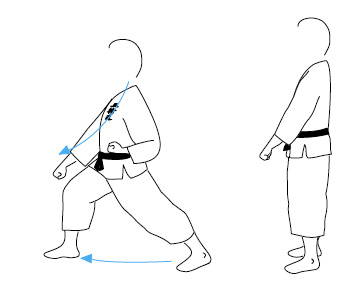 NAGASHI UKE – zmietací blok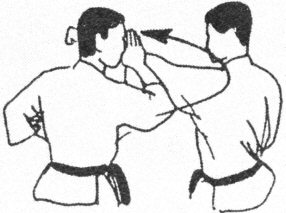 KAKIWAKE UKE – rozrážací blok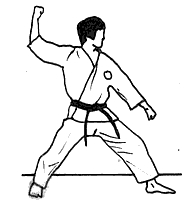 ATEMI WAZA – technika úderov a kopovTSUKI – rôzne kombinácie a druhy úderov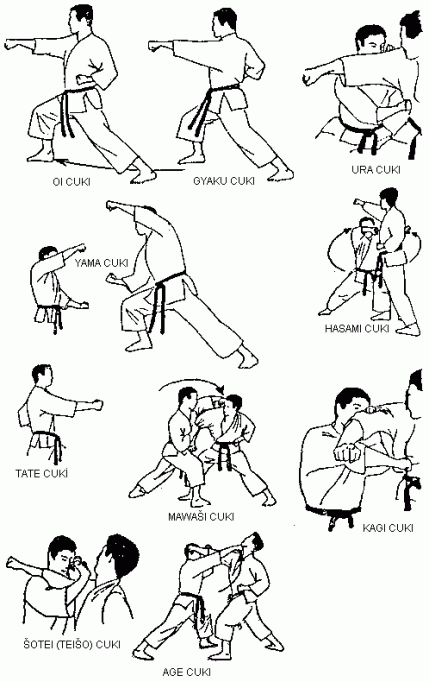 URAKEN UCHI (uči) - tzv. „úder bičom“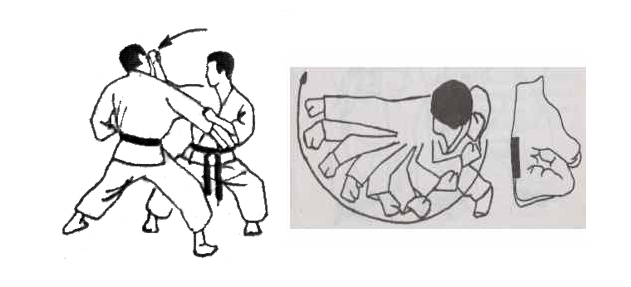 MAE GERI – priamy kop (geri = kop)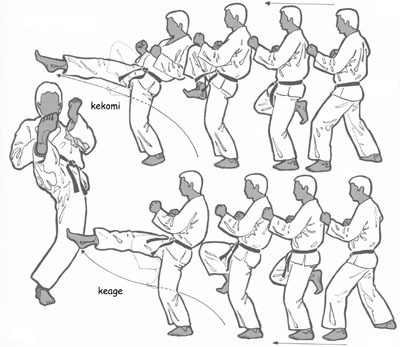 KIN GERI – kop na genitálie („kop na guličky“  )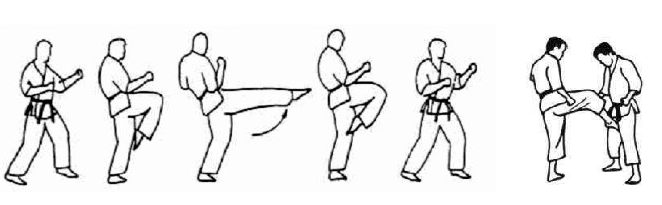 HIZA GERI – úder (kop) kolenom (hiza = koleno)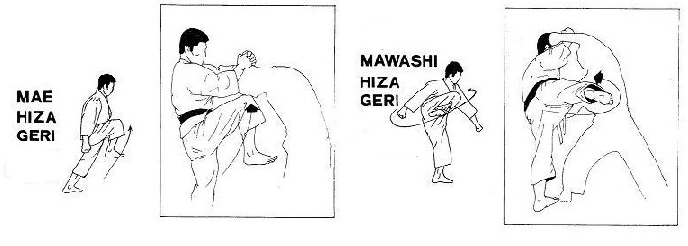 KANSETSU WAZA – technika páčeniaWAKI GATAME – páka na rameno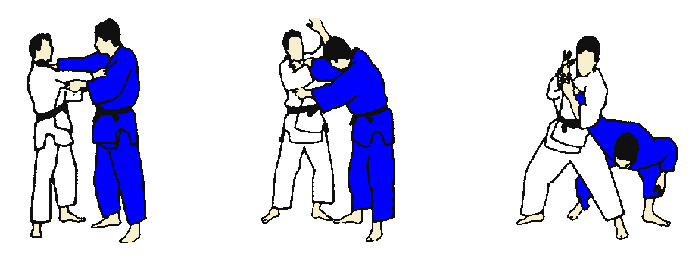 (TAI WAKI GATAME)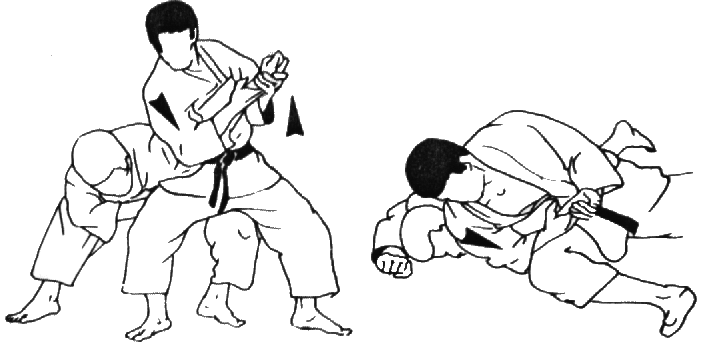 UDE OSAE – páka na lakeť / predlaktie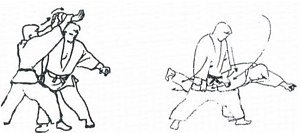 UDE GARAMI HENKA WAZAspôsob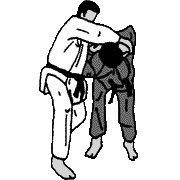 NAGE WAZA – technika hodovOSOTO GARI – podtrhnutie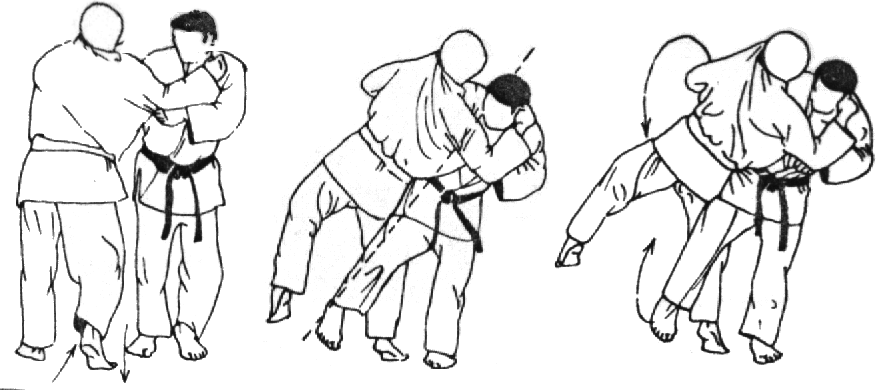 O GOSHI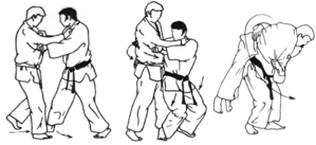 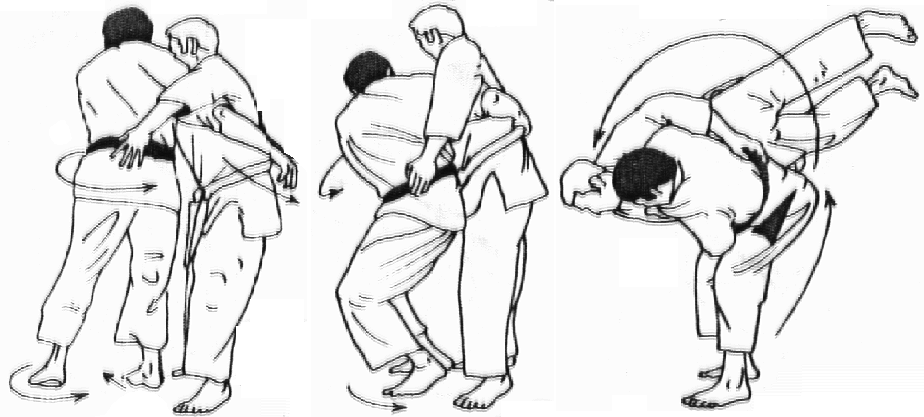 